Medienkommentar 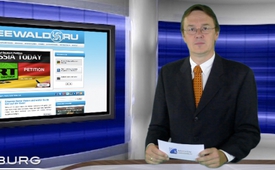 RT - Russia Today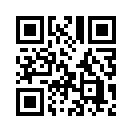 Willkommen Verehrte Zuschauer … Obgleich bereits über Tage hinweg ein brutales Kriegsmassaker  im Osten der Ukraine tobt, schweigen unsere ...Willkommen Verehrte Zuschauer … Obgleich bereits über Tage hinweg ein brutales Kriegsmassaker im Osten der Ukraine tobt, schweigen unsere  Mainstream-Medien im Verbunde. Und dies trotz Bombardierung von Schulgebäuden und Privathäusern. Warum dies? Wo doch das  Beschießen von Zivilbevölkerungen den immer gleichen  Anlass zum Einmarsch der  Amis in aller Welt lieferte?! Die Antwort ist simpel: Jetzt  schießen die US-geleiteten  Umsturztruppen der neuen Regierung auf Zivilisten. Doch wer sagt dies der Welt?  Kla-TV reicht dazu nicht aus. Doch hier ein genialer neuer Weg: Zahllose Aufklärer bezeugen, dass der russische Sender R24 stets in allen Details korrekt und grundehrlich berichtet habe. www.seewald.ru lanciert daher eine Internet-Petition, dass der Sender RussiaToday künftig  auch in Deutsch sendet. Das ist es! Geben wir doch  unsere Stimme! 500.000 Stimmen sind gefragt. 
Unterschreiben Sie im Anschluss an diese Sendung gleich selbst und senden Sie den Link an Freunde, Bekannte und Arbeitskollegen weiter. 
Der gesamte deutschsprachige Raum wird es uns danken. 
Auf Wiedersehen!von is.Quellen:http://www.seewald.ru/Das könnte Sie auch interessieren:#UkraineKonflikt - Aktuelle Ereignisse in der Ukraine - www.kla.tv/UkraineKonflikt

#Medienkommentar - www.kla.tv/MedienkommentareKla.TV – Die anderen Nachrichten ... frei – unabhängig – unzensiert ...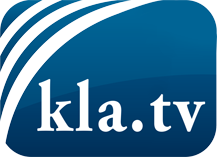 was die Medien nicht verschweigen sollten ...wenig Gehörtes vom Volk, für das Volk ...tägliche News ab 19:45 Uhr auf www.kla.tvDranbleiben lohnt sich!Kostenloses Abonnement mit wöchentlichen News per E-Mail erhalten Sie unter: www.kla.tv/aboSicherheitshinweis:Gegenstimmen werden leider immer weiter zensiert und unterdrückt. Solange wir nicht gemäß den Interessen und Ideologien der Systempresse berichten, müssen wir jederzeit damit rechnen, dass Vorwände gesucht werden, um Kla.TV zu sperren oder zu schaden.Vernetzen Sie sich darum heute noch internetunabhängig!
Klicken Sie hier: www.kla.tv/vernetzungLizenz:    Creative Commons-Lizenz mit Namensnennung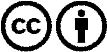 Verbreitung und Wiederaufbereitung ist mit Namensnennung erwünscht! Das Material darf jedoch nicht aus dem Kontext gerissen präsentiert werden. Mit öffentlichen Geldern (GEZ, Serafe, GIS, ...) finanzierte Institutionen ist die Verwendung ohne Rückfrage untersagt. Verstöße können strafrechtlich verfolgt werden.